Karschau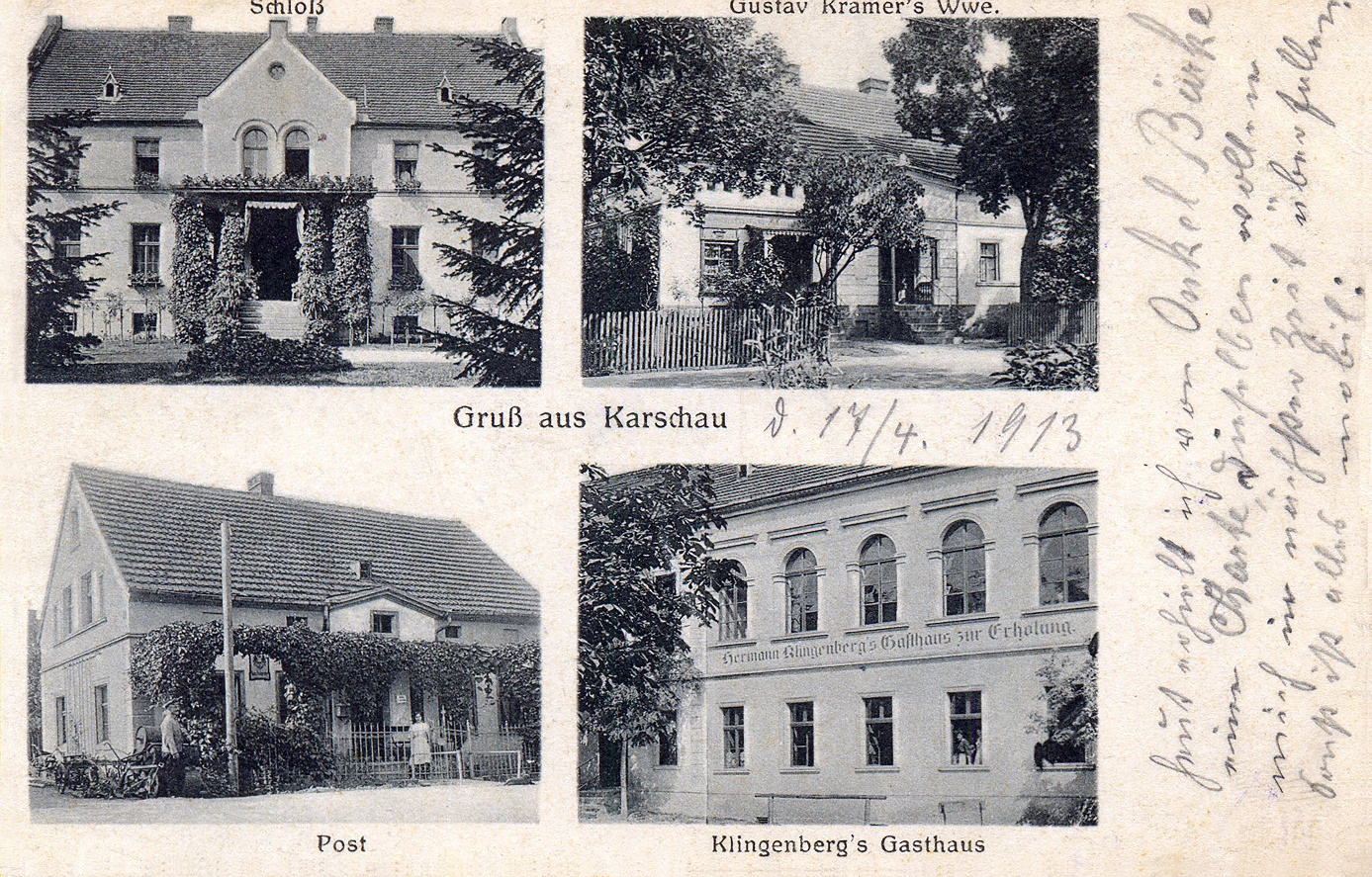 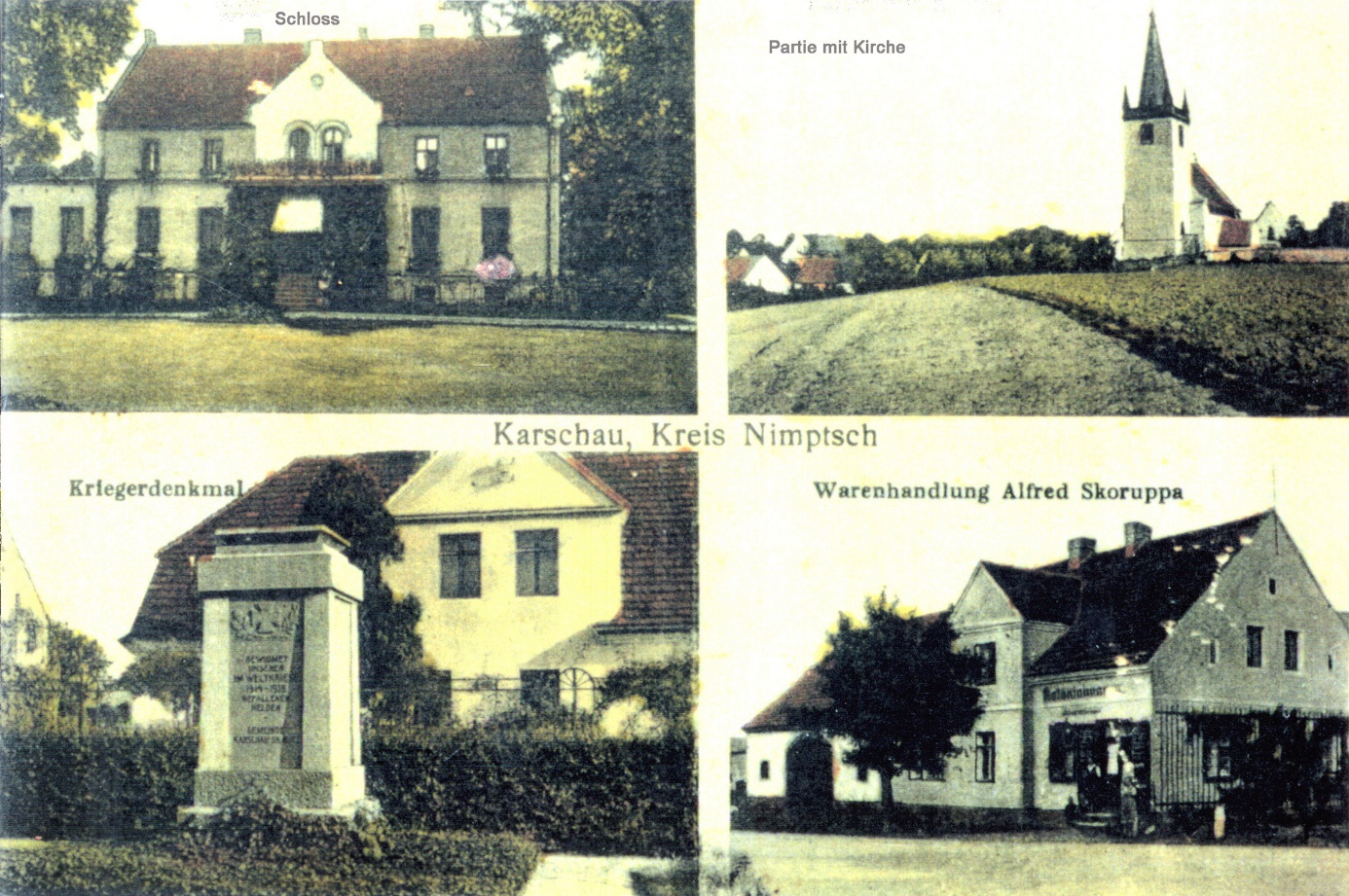 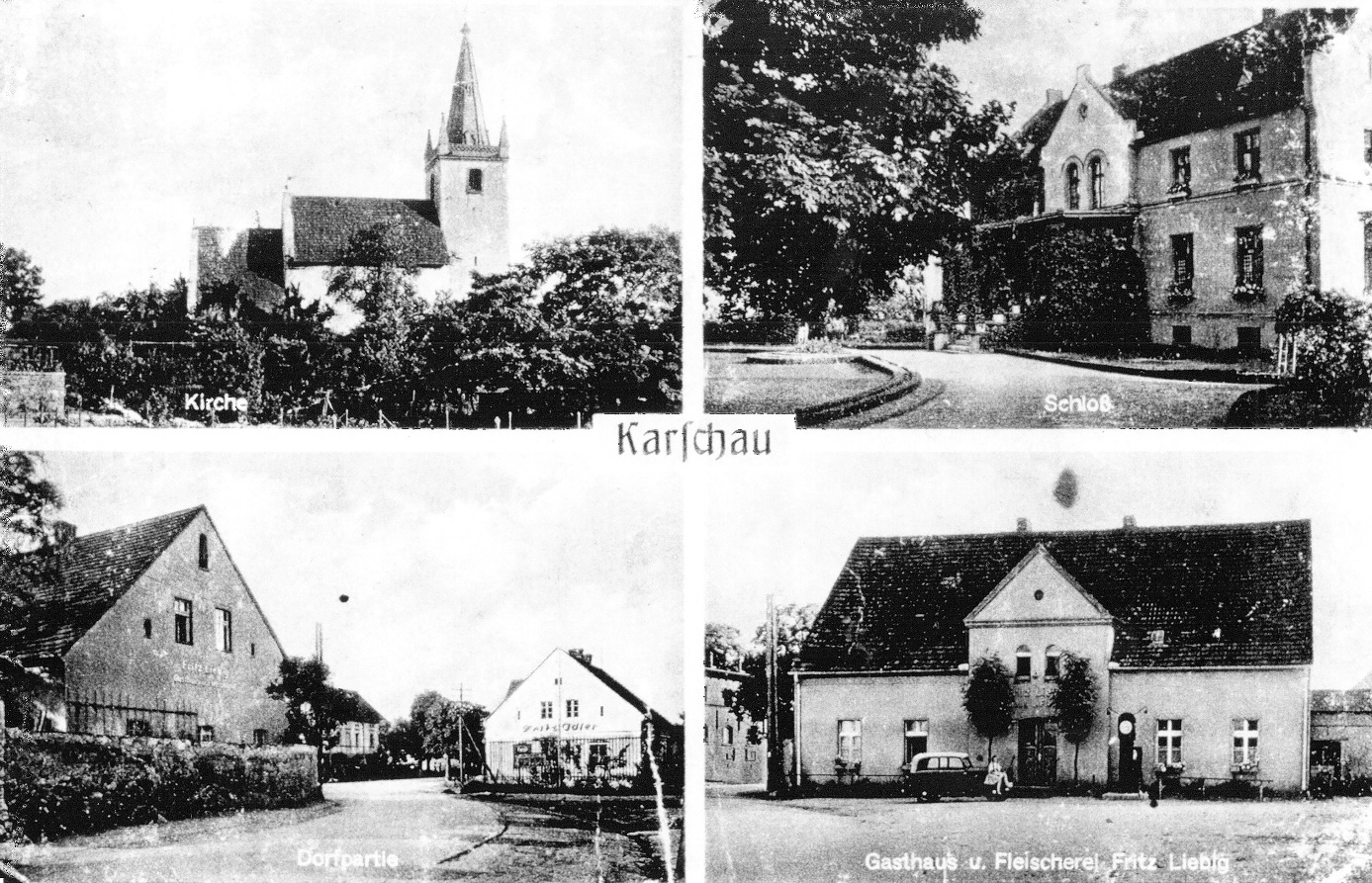 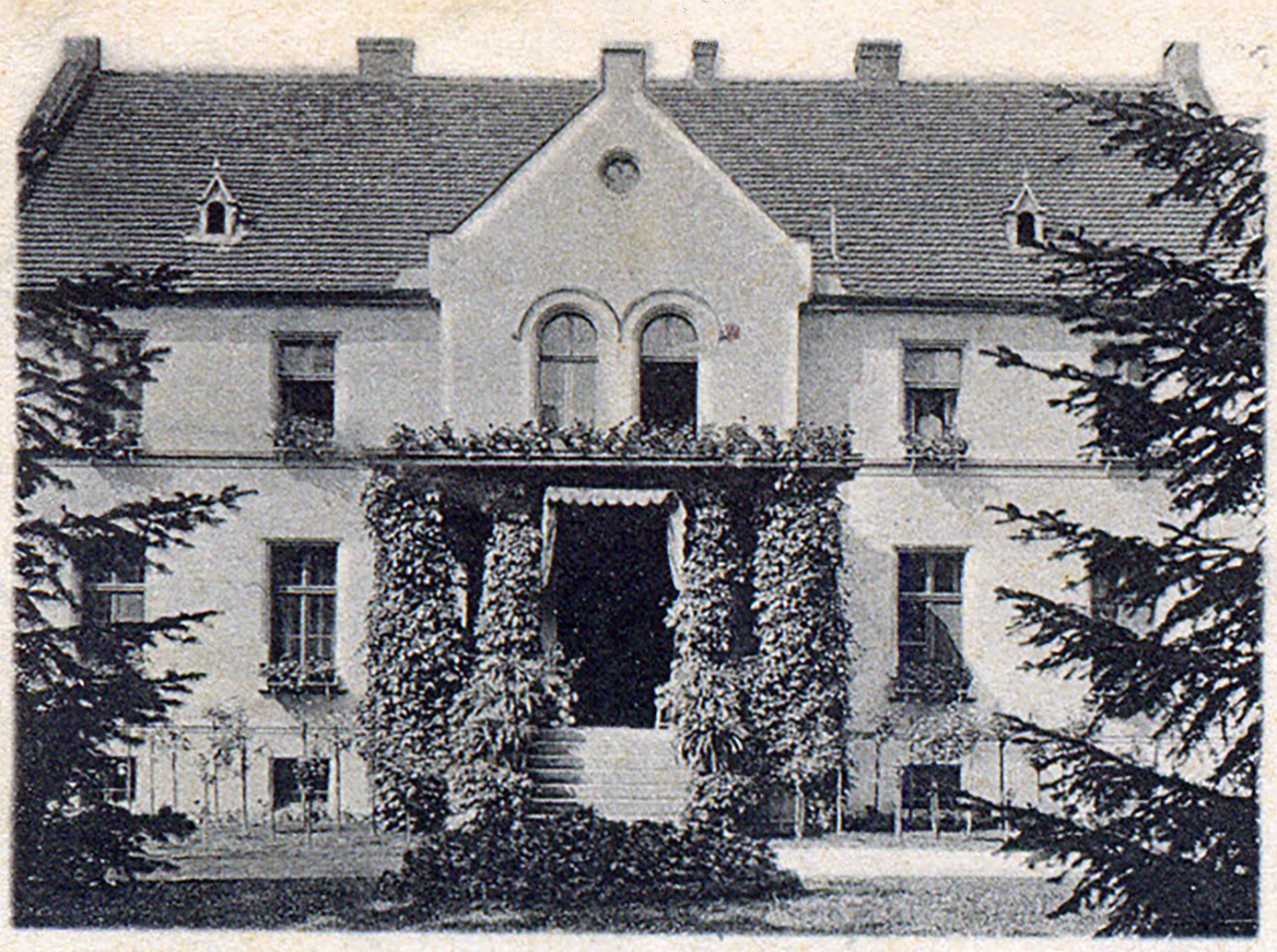 Schloß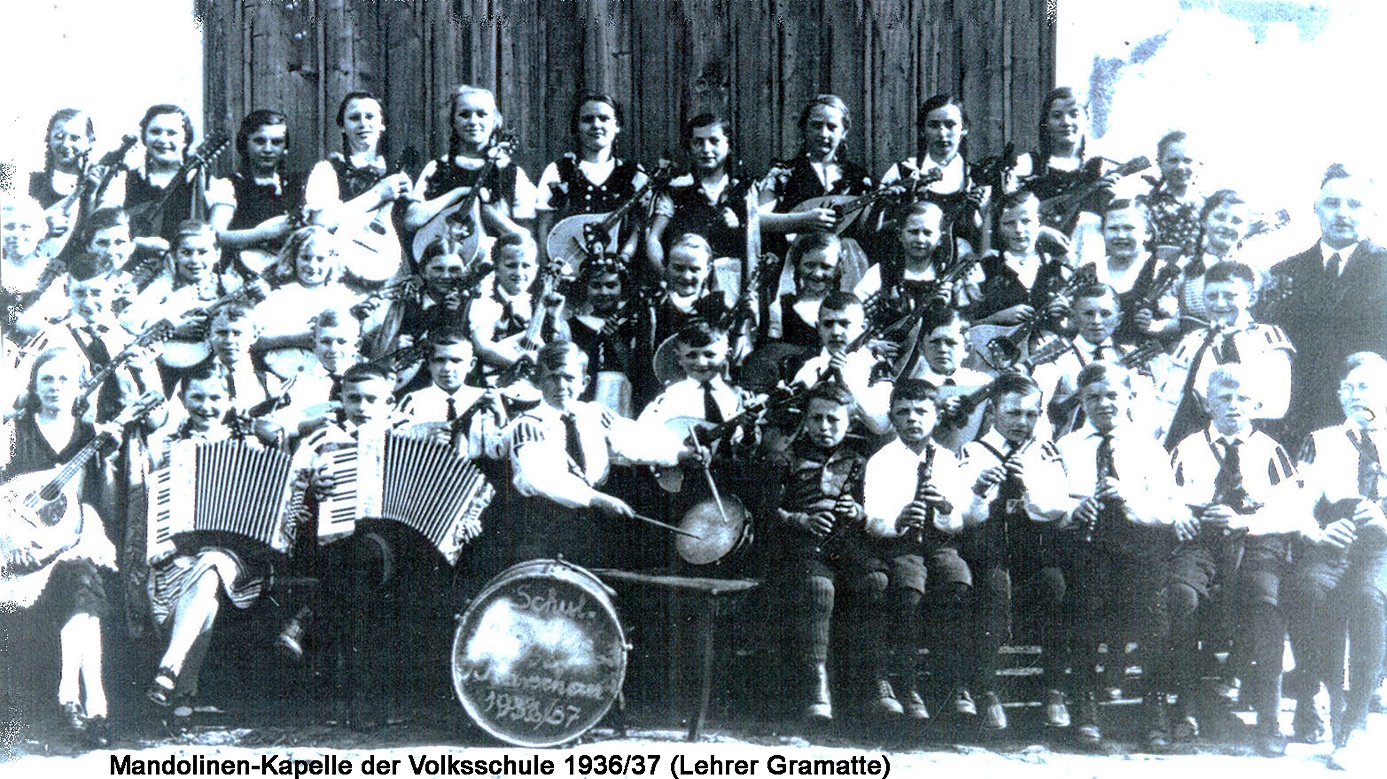 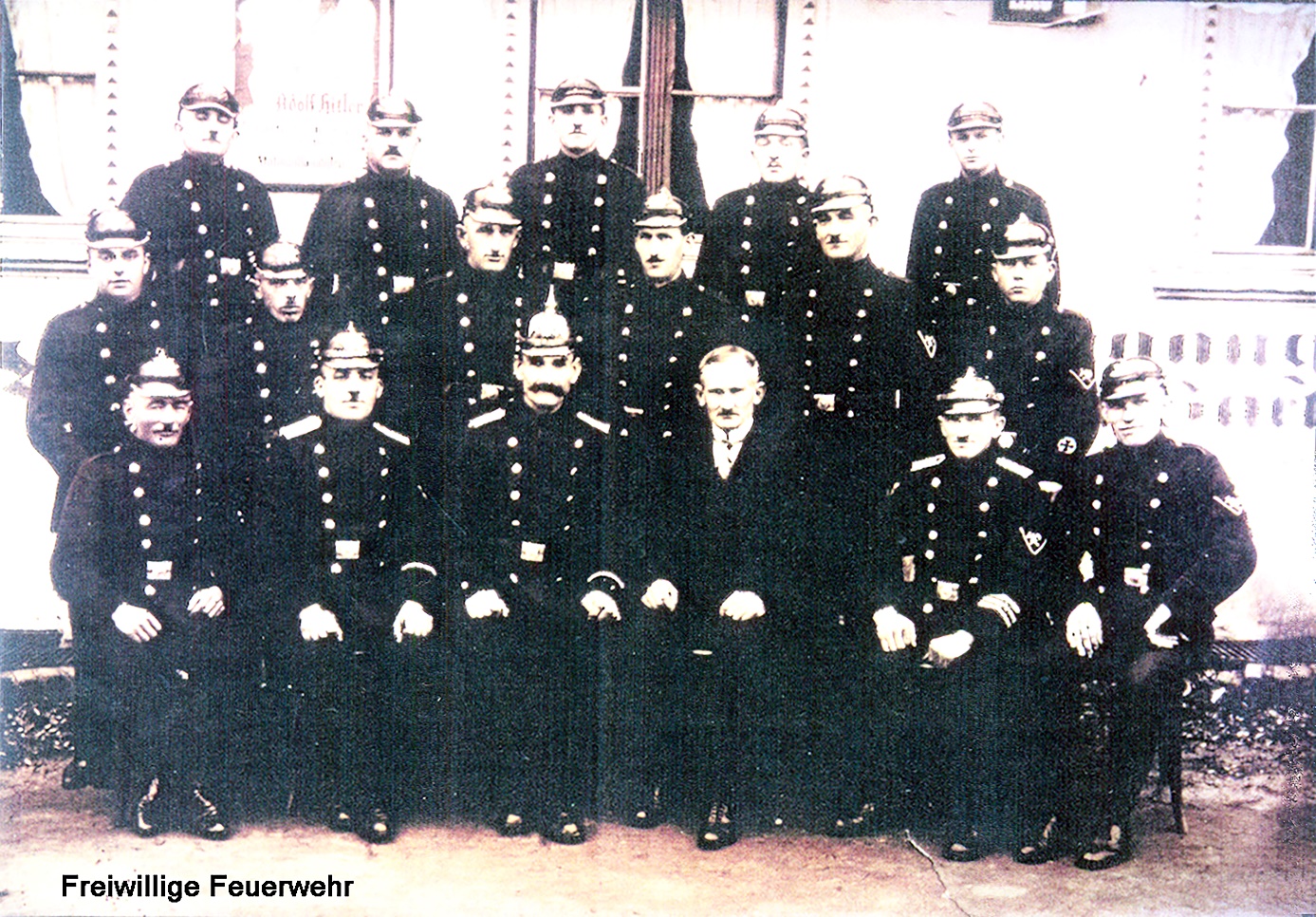 